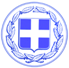                       Κως, 18 Σεπτεμβρίου 2017ΔΕΛΤΙΟ ΤΥΠΟΥΒΑΣΩ ΠΗ : “Κανένα παιδικό πρόσωπο χωρίς χαμόγελο, κανένα παιδί χωρίς τα αναγκαία σχολικά είδη.”Ολοκληρώθηκε η δωρεάν διανομή σχολικών ειδών σε παιδιά άπορων οικογενειών του Δήμου Κω, από το Τμήμα Κοινωνικής Πολιτικής του Δήμου με την πολύτιμη βοήθεια και συμπαράσταση του συλλόγου «Καλοσύνη της Κω» και των μελών της Λέσχης LIONS Κω.Η πρωτοποριακή αυτή δράση συνεχίζεται για δεύτερη συνεχή χρονιά και αποτελεί συστατικό μιας σύγχρονης αλλά κυρίως ουσιαστικής κοινωνικής πολιτικής.Χωρίς αποκλεισμούς και με σεβασμό στην αξιοπρέπεια των παιδιών αλλά και των οικογενειών τους.Είναι χαρακτηριστικό ότι περίπου 25 παιδιά, από αυτά που παρέλαβαν τις σχολικές τσάντες και τα σχολικά είδη, είναι παιδιά οικογενειών ΡΟΜΑ.Η Πρόεδρος της ΚΕΚΠΑΠΥΑΣ κ. Βάσω Πη, αναφερόμενη στη συγκεκριμένη δράση, αναφέρει:“Πρόκειται για μια σημαντική καινοτομία, την οποία μετατρέπουμε σε θεσμό και απευθύνεται σε παιδιά απόρων και κοινωνικά ευπαθών οικογενειών της Κω.Το δικαίωμα στην μάθηση όλων των παιδιών, γίνεται πράξη με τις ενέργειες του Κέντρου Κοινότητας του Δήμου μας.Το μήνυμα μας είναι “Κανένα παιδικό πρόσωπο χωρίς χαμόγελο, κανένα παιδί χωρίς τα αναγκαία σχολικά είδη.”Γραφείο Τύπου Δήμου Κω